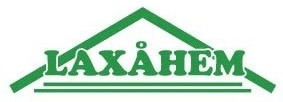 Laxåhem är ett kommunalt bostadsbolag med anor från 1946. Vi förädlar och förvaltar fastigheter och lokaler i centrala Laxå, Hasselfors och Finnerödja.Då en av våra medarbetare nu går i pension söker vi en ny fastighetstekniker/reparatör.Som fastighetstekniker kommer du bland annat att jobba med:inre och yttre skötsellägenhetsreparationerlöpande kontakter med boendekontakter och samordning av underentreprenörer och leverantörerfastighetsberedskapEtt krav för tjänsten är minst B-körkort.Meriterande är också om du har tidigare kunskap och erfarenhet av arbete inom något av områdena VVS, el, bygg och/eller driftteknik samt god datavana. Då vi även utför snö- och halkbekämpning i egen regi är det också en fördel om du har vana från maskinkörning.Tjänsten passar dig som är en driven person och som brinner för att lösa problem, trivs med att arbeta fysiskt och tycker om service och att möta människor. Vi tror att du är en engagerad person som behärskar svenska i tal och skrift. Är du flerspråkig ser vi det som positivt.Vi lägger stor vikt vid dina personliga egenskaper och värdesätter social kompetens och en positiv inställning.Du som söker tjänsten ska känna dig bekväm med våra ledord som är: tydliga, problemlösande, omtänksamma, professionella, seriösa och positiva och som ska genomsyra hela vår verksamhet. Stämmer det här in på dig och det låter intressant är du välkommen att söka tjänsten via mail på adress: epost@laxahem.se senast den 31augusti 2019, bifoga personligt brev och CV.Intervjuer sker löpande och tillträde till tjänsten sker enligt överenskommelse.Vid frågor kontakta:Arbetsledare Leif Stenefjord på mail: leif.stenefjord@laxahem.seFackombud Roland Johansson på mail: roland.johansson@laxahem.se	